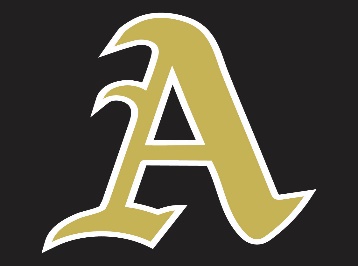 2019 Alvord Bulldog Baseball Schedule        Athletic Director/ Head Football Coach: Pete HartHead Baseball Coach: Aaron CiaburriAssistant Baseball Coach: Danny NeighborsAthletic Trainer: Morgan WebbSuperintendent: Dr. Randy BrownHigh School Principal: Aaron TerfertillerDATEDAYOPPONENTLevel First PitchLOCATION1/25/2019Friday1st Day of PracticeJV/V4:30Alvord, TX2/5/2019Tuesday#MilsapJV/V4:30Alvord, TX2/8/2019Friday#MilsapJV/V4:30Milsap, TX2/12/2019Tuesday#BridgeportJV/V4:30Alvord, TX2/15/2019Friday#Sacred HeartJV/V4:30Alvord, TX2/20/2019WednesdayOlneyV only5:00Alvord, TX2/23/2019SaturdayPonderV only12:00 (DH)Ponder, TX2/26/2019TuesdaySantoJV/V4:30/6:30Santo, TX02/28/19-03/02/19Th/Fr/SaEra TournamentV onlyTBAEra, TX3/5/2019Tuesday*MuensterJV/V4:30/6:30Muenster, TX03/07/19-03/09/19Th/Fr/SaLindsay TournamentV onlyTBALindsay, TX3/12/2019Tuesday*PoolvilleV only12:00Alvord, TX3/13/2018Wednesday*St. JoV/JV12:00/2:00St. Jo, TX3/19/2019Tuesday*ChicoJV/V4:30/6:30Alvord, TX3/26/2019Tuesday*LindsayJV/V4:30/6:30Lindsay, TX3/29/2019Friday*Perrin-WhittJV/V4:30/6:30Perrin, TX3/30/2019SaturdayInter. Lead. of TX V only12:00 (DH)Alvord, TX4/2/2019Tuesday*MuensterJV/V4:30/6:30Alvord, TX4/6/2018Friday*PoolvilleV only6:00Poolville, TX4/4/19-4/6/19Th/Fr/SaEra TournamentJV onlyTBAEra, TX4/9/2019Tuesday*St. JoJV/V4:30/6:30Alvord, TX4/13/2018Friday*ChicoV only6:00Chico, TX4/12/19-4/13/19Fr/SaAlvord TournamentJV onlyTBAAlvord, TX4/15/2019MondayTX Lead. Char. Aca.V only6:00Alvord, TX4/18 or 4/19Th or Fr*LindsayJV/V4:30/6:30 or 10/2Lindsay, TX4/20/2019SaturdayValley ViewV/JV12:00/2:00Alvord, TX4/23/2019Tuesday*$Perrin-WhittJV/V4:30/6:30Alvord, TX